ПАМЯТКА ПО ПРОФИЛАКТИКЕ ГРИППА ПТИЦ Общая характеристика заболеванияГрипп птиц – вирусное заболевание, поражающее сельскохозяйственных, синантропных (живущих в непосредственной близости к человеку) и диких птиц, восприимчив к данному заболеванию и человек.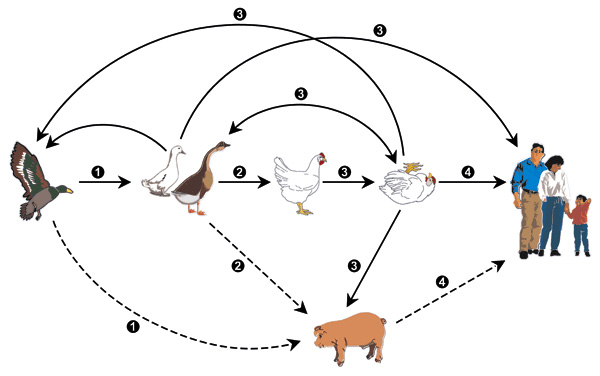 Вирус гриппа птиц весьма устойчив к неблагоприятным факторам внешней среды и способен в этих условиях длительное время сохранять свои болезнетворные свойства. Однако вирус гриппа птиц имеет слабую устойчивость к дезинфицирующим средствам: водные растворы 5%-й соляной кислоты, 4%-го фенола, 3%-й хлорной извести , 2%-го едкого натра убивают вирус в течение 5 минут. При нагревании до температуры 60-700 С вирус погибает за 2-5 минут, при температуре 50-600 С гибнет в течение 30-50 минут. Источником заражения являются больные птицы, выделяющие вирус с истечениями из носа и рта, экскрементами, яйцом, а также переболевшие птицы (срок вирусоносительства 2 месяца). Факторами передачи вируса являются корма, яйцо, тушки погибших и убитых птиц, перо, экскременты, обменная тара, инвентарь и др. Заражение в основном происходит респираторным путем (при попадании вируса в органы дыхания), но возможно внедрение вируса через пищеварительный тракт (при поедании зараженных кормов) и слизистую оболочку глаза. Признаки болезни. Инкубационный период (период от момента заражения до проявления признаков заболевания) составляет 1-7 дней. У пораженной птицы наблюдается сонливость, чихание, хриплое дыхание, синюшность гребня и сережек, слезотечение, взъерошенность оперения, параличи шеи и конечностей, отеки головы, шеи, шаткая походка, явления диареи, снижение или полное прекращение яйценоскости. Птичий грипп характеризуется высоким процентом смертности. Наряду с типичной формой болезни, признаки которой перечислены выше, встречается и нетипичная (латентная) форма болезни. При данной форме у пораженной птицы не наблюдается никаких видимых признаков заболевания, случаи смерти при этом редкие. Такая птица является особенно опасной, так как внешне кажется здоровой, являясь вирусоносителем.При разделке тушек больной птицы обнаруживаются следующие признаки: под кожей в области головы, шеи и кишечника желто-красные студенистые отеки, все внутренние органы и мышцы словно забрызганы кровью.Лечение не разработано и нецелесообразно. Ввиду опасности распространения возбудителя больную птицу уничтожают.Рекомендации по профилактике гриппа птиц1. Желательно организовать безвыгульное содержание птицы.2. Содержать домашнюю птицу в условиях, исключающих её контакт с посторонней птицей.3. Завоз новой птицы необходимо осуществлять только из благополучных по птичьему гриппу областей и районов. Поступившую птицу в течение не менее 30 дней следует содержать изолированно, в этот период необходимо внимательно наблюдать за её состоянием. При проявлении признаков болезни, при обнаружении мертвой птицы нужно незамедлительно сообщить в ветеринарную службу.4. Необходимо обеспечить должные санитарные условия содержания домашней птицы. С этой целью нужно регулярно проводить чистку помещений, где содержится птица, с последующей их дезинфекцией.5. Уход за птицей следует осуществлять только в специально отведенной для этой цели одежде и обуви, которую необходимо регулярно стирать и чистить.6. Использовать только качественные и безопасные корма для птиц. Не закупать корма без гарантии их безопасности (наличие ветеринарных сопроводительных документов). Корма для птиц хранить только в местах, недоступных для синантропных и перелётных птиц (воробьёв, галок, голубей и др.).7. Перед началом скармливания корма следует подвергать термической обработке (проваривать, запаривать).8. При убое и разделке птицы следует как можно меньше загрязнять кровью, пером и другими продуктами убоя окружающую среду.9. По требованию представителей ветеринарной службы предоставлять домашнюю птицу для осмотра и вакцинации.10. Соблюдать правила личной безопасности и гигиены: — после контакта с птицей, предметами ухода за птицей, продукцией птицеводства необходимо тщательно вымыть руки с мылом и принять душ; — яйцо и мясо птиц перед употреблении их в пищу необходимо подвергнуть тщательной термической обработке. Приготовление в пищу продуктов птицеводства должно сопровождаться их нагреванием до температуры не ниже 700 С в течение как минимум 5 минут; — при обнаружении мертвой птицы категорически запрещается приближаться к ней, самостоятельно захоранивать и перемещать трупы. В случае вынужденного контакта с мертвой или больной птицей, следует обеспечить собственную безопасность. Нужно надеть защитную одежду (ватно-марлевую повязку или респиратор, защитные очки, халат, резиновую обувь и перчатки). Если её нет, защитите рот и нос лоскутом ткани, наденьте обычные очки, наденьте на руки и на обувь полиэтиленовые пакеты и прочно закрепите их вокруг запястья и лодыжек резинкой или шнурком. Эти меры предосторожности гарантированно защитят от заражения. — необходимо вести профилактику и борьбу с человеческим гриппом. В целях профилактики гриппа человека в период эпидемии следует избегать нахождения в местах массового скопления людей, принимать меры для повышения защитных сил организма. Для этого в аптеках можно приобрести один из иммуностимулирующих препаратов. Люди с признаками гриппоподобных заболеваний должны как можно меньше контактировать со здоровыми людьми, не допускать распространение мокроты при чихании и кашле, с этой целью следует использовать марлевые повязки и носовые платки. При первых признаках заболевания необходимо обратиться к врачу и своевременно начать лечение.11. Обо всех случаях заболевания и падежа домашней птицы, а также при обнаружении мест массовой гибели дикой птицы на полях, в лесах и других местах, необходимо незамедлительно сообщить в ветеринарную службу по телефону: 5-72-15 и в Администрацию Буденновского сельского поселения по телефону: 4-11-30.              Администрация Буденновского сельского поселения просит всех владельцев птиц обеспечить содержание домашней птицы, исключающей контакт между нею и дикой водоплавающей птицей (обеспечить безвыгульное содержание) в соответствии с ветеринарными правилами содержания птицы на личных подворьях граждан и птицеводческих предприятиях открытого типа, утвержденными приказом Министерства сельского хозяйства Российской Федерации от 03.04.2006 № 103.МИНИСТЕРСТВО СЕЛЬСКОГО ХОЗЯЙСТВА РОССИЙСКОЙ ФЕДЕРАЦИИПРИКАЗот 3 апреля 2006 г. N 103ОБ УТВЕРЖДЕНИИ ВЕТЕРИНАРНЫХ ПРАВИЛСОДЕРЖАНИЯ ПТИЦ НА ЛИЧНЫХ ПОДВОРЬЯХ ГРАЖДАНИ ПТИЦЕВОДЧЕСКИХ ХОЗЯЙСТВАХ ОТКРЫТОГО ТИПАВ целях повышения эффективности борьбы с гриппом птиц и в соответствии с пунктом 5.2.11 Положения о Министерстве сельского хозяйства Российской Федерации, утвержденного Постановлением Правительства Российской Федерации от 24 марта 2006 г. N 164 (Собрание законодательства Российской Федерации, 2006, N 14, ст. 1543), приказываю:утвердить Ветеринарные правила содержания птиц на личных подворьях граждан и птицеводческих хозяйствах открытого типа согласно приложению.МинистрА.В.ГОРДЕЕВПриложениек Приказу Минсельхоза Россииот 3 апреля 2006 г. N 103ВЕТЕРИНАРНЫЕ ПРАВИЛАСОДЕРЖАНИЯ ПТИЦЫ НА ЛИЧНЫХ ПОДВОРЬЯХ ГРАЖДАНИ ПТИЦЕВОДЧЕСКИХ ПРЕДПРИЯТИЯХ ОТКРЫТОГО ТИПА1. Область применения1.1. Настоящие ветеринарные правила устанавливают ветеринарные требования к содержанию птиц на личных подворьях граждан и птицеводческих предприятиях открытого типа (далее — подворья) в целях недопущения распространения заразных болезней птиц.1.2. Положения настоящих правил обязательны для выполнения на территории Российской Федерации физическими лицами, имеющими в собственности птицу, а также организациями, в которых предусмотрено выгульное содержание птицы (птицеводческие предприятия открытого типа).2. Общие требования к птицеводческим помещениям подворий2.1. В соответствии со статьей 18 Закона Российской Федерации от 14 мая 1993 г. N 4979-1 «О ветеринарии» (Ведомости съездов народных депутатов Российской Федерации и Верховного Совета Российской Федерации, 1993, N 24, ст. 857, Собрание законодательства Российской Федерации, 2002, N 1 (часть I), ст. 2; 2004, N 27, ст. 2711, N 35, ст. 3607; 2005, N 19, ст. 1752; 2006, N 1, ст. 10) владельцы животных и производители продуктов животноводства обязаны соблюдать зоогигиенические и ветеринарно-санитарные требования при размещении, строительстве, вводе в эксплуатацию объектов, связанных с содержанием животных, переработкой, хранением и реализацией продуктов животноводства.2.2. При размещении, строительстве, вводе в эксплуатацию объектов, связанных с содержанием, разведением птицы на подворьях, могут предъявляться следующие требования:птицеводческие помещения подворий размещаются на территории, имеющей соответствующие уклоны для стока и отвода поверхностных вод;территория подворий должна быть огорожена и благоустроена;при содержании разных видов птиц на подворьях необходимо обеспечить раздельное их содержание. Разные виды птиц содержат в обособленных помещениях одного или разных зданий, которые обеспечивают лазами для самостоятельного выхода птицы на изолированные выгульные площадки;изолированные выгульные площадки оборудуются для раздельного содержания каждого вида птицы на прилегающей к помещению территории;внутренние поверхности помещений подворий (стены, перегородки, потолки) должны быть устроены из материалов, доступных для очистки, мойки и дезинфекции;полы помещений для содержания птицы на подворьях должны обладать достаточной прочностью, малой теплопроводностью, стойкостью к стокам и дезинфицирующим веществам и отвечать санитарно-гигиеническим требованиям;помещение для содержания птицы на подворьях должно быть оборудовано естественной или механической приточно-вытяжной вентиляцией, обеспечивающей поддержание оптимальных параметров микроклимата;организовать проведение предусмотренных настоящими Правилами мероприятий по обеспечению предупреждения болезней птиц;не рекомендуется совместное содержание птицы на подворьях с другими видами животных.3. Ветеринарные правила содержания помещения для птицы3.1. В соответствии со статьей 13 Закона Российской Федерации от 14 мая 1993 г. N 4979-1 «О ветеринарии» помещения, предназначенные для временного или постоянного содержания животных, по своей площади и оборудованию должны обеспечивать благоприятные условия для их здоровья.3.2. Для создания благоприятных условий для здоровья птиц рекомендуется проведение следующих мероприятий:при угрозе заражения перед входом в помещение для содержания птицы на подворьях для дезинфекции обуви оборудуют дезинфекционные кюветы (дезковрики) во всю ширину прохода, которые регулярно заполняют дезинфицирующими растворами;помещения для птицы регулярно очищаются от помета и других загрязнений, а насесты, полы, гнезда, поддоны, клетки, кормушки, поилки моются и при необходимости дезинфицируются, помет собирают и подвергают биотермическому обеззараживанию;при напольном содержании птицы на подворьях в качестве подстилочного материала используют опилки, древесные стружки, соломенную резку и иные материалы. При смене каждой партии птицы глубокую подстилку удаляют и проводят тщательную механическую очистку и дезинфекцию помещения. При замене подстилочного материала пол очищают, дезинфицируют (посыпают слоем извести-пушонки из расчета 0,5 кг на 1 м2 или используют иные дезинфицирующие средства), после чего настилают подстилочный материал слоем 10 — 15 сантиметров. Запрещается использовать заплесневелую, мерзлую и сырую подстилку.3.3. В каждом помещении для содержания птицы на подворье окна, двери, вентиляционные отверстия рекомендуется оборудовать рамами с сеткой во избежание залета дикой птицы.3.4. Посещение помещений для содержания птицы посторонними лицами не рекомендуется.3.5. Перед входом в помещение для содержания птицы рекомендуется сменить одежду, обувь и надеть чистую рабочую спецодежду.4. Ветеринарные правиласодержания и кормления птицы на подворьях4.1. В соответствии со статьей 13 Закона Российской Федерации от 14 мая 1993 г. N 4979-1 «О ветеринарии» владельцы животных обязаны обеспечивать их кормами и водой, безопасными для здоровья животных и окружающей природной среды, соответствующими ветеринарно-санитарным требованиям и нормам.4.2. Комплектование подворий птицей рекомендуется осуществлять из источников (специализированных птицеводческих предприятий, организаций, ферм, инкубаторно-птицеводческой станции), благополучных в ветеринарно-санитарном отношении, путем приобретения суточного или подрощенного молодняка.4.3. Яйцо от домашней птицы с подворий, используемое для инкубации, должно быть чистым и подвергаться предынкубационной дезинфекции. Инкубационные яйца хранят при температуре 8 — 10 град. C и относительной влажности воздуха 75 — 80 процентов. Максимальный срок хранения куриных яиц — 6 дней, индюшиных и утиных — 8 дней, гусиных — 10 дней. В каждый последующий день хранения смертность эмбрионов увеличивается примерно на 1 процент.4.4. В период выращивания птицы на подворьях систематически наблюдают за состоянием ее здоровья, контролируют поведение каждой партии, поедаемость корма, потребление воды, состояние перьевого покрова. В случае отклонения от физиологических норм выясняют причины, обусловившие отклонения. При необходимости обращаются к ветеринарным специалистам.4.5. Нормы плотности посадки птицы на 1 кв. метр пола в помещении подворья следующие:молодняк яичных и мясных пород — 11 — 12 голов;взрослая птица (куры, индейки, утки, гуси) — 3 — 4 головы.4.6. Фронт кормления (длина доступных птице кормушек) на одну голову птицы должен быть не менее:для взрослой птицы — 6 — 8 см;для молодняка — 4 — 5 см.4.7. Фронт поения (длина доступных птице поилок) на одну голову птицы должен быть не менее 1 — 3 см.4.8. Содержание, кормление и поение разных видов птицы на подворьях проводится раздельно.4.9. Нормы температуры и влажности воздуха с допустимой концентрацией вредных газов внутри помещений подворий для содержания различных видовых групп птиц устанавливаются в соответствии санитарными правилами и нормами. Владельцам птицы рекомендуется обеспечить до отлета перелетной водоплавающей птицы исключительно подворное содержание всех видов домашней птицы в целях исключения контакта с дикой водоплавающей птицей.4.10. Каждую партию выведенного молодняка птицы в первые дни жизни помещают в специально подготовленное, чистое, предварительно продезинфицированное, обогреваемое помещение.5. Мероприятия по профилактике и ликвидациизаразных болезней птиц на подворьях5.1. В соответствии со статьей 18 Закона Российской Федерации от 14 мая 1993 г. N 4979-1 «О ветеринарии» владельцы животных и производители продуктов животноводства обязаны выполнять указания специалистов в области ветеринарии о проведении мероприятий по профилактике болезней животных и борьбы с этими болезнями.Для профилактики заразных болезней птиц на подворьях помимо общих ветеринарно-санитарных мер проводят вакцинацию птицы с учетом эпизоотической ситуации населенного пункта и района.5.2. Владельцы птицы предоставляют специалистам в области ветеринарии по их требованию птицу для осмотра.5.3. По требованию ветеринарных специалистов владельцы птицы обязаны сообщать количество птицы каждого вида, которое имеется на подворье.5.4. При возникновении подозрения в заболевании или установлении диагноза заболевания птиц необходимые мероприятия осуществляются в соответствии с правилами (инструкциями) по борьбе с данной болезнью.